Сумська міська радаVIІ СКЛИКАННЯ  L СЕСІЯРІШЕННЯ	Відповідно до підпунктів 5.9, 5.10 пункту 5 Положення про Порядок розробки, затвердження та виконання міських цільових (комплексних) програм, програми економічного і соціального розвитку міста Суми та виконання міського бюджету, затвердженого рішенням Сумської міської ради від 29 лютого 2012 року № 1207-МР (зі змінами), керуючись статтею 25 Закону України «Про місцеве самоврядування в Україні», Сумська міська радаВИРІШИЛА:1. Звіт начальника відділу інформаційних технологій та комп’ютерного забезпечення Сумської міської ради Бєломара В.В. про виконання міської програми «Автоматизація муніципальних телекомунікаційних систем на 2017-2019 роки в м.Суми» (рішення Сумської міської ради від 21 грудня  2016 року  № 1619-МР (зі змінами) за підсумками 2017 року прийняти до відома (додається).2. КП «Інфосервіс» СМР залишки матеріалів, обладнання, запасних частин, на загальну суму 243209,19 грн., що були придбані в рамках міської програми «Автоматизація муніципальних телекомунікаційних систем на 2017-2019 роки в м.Суми» (рішення Сумської міської ради від 21 грудня 2016 року №1619-МР (зі змінами) протягом 2017 року та не були використані на виконання завдань програми протягом 2017 року, використати у 2018 році на виконання завдань 2.3 Модернізація комп’ютерної техніки Сумської міської ради, що вводиться в домен підпрограми 1 та 1.5 Встановлення сучасних систем відеоспостереження в закладах освіти міста підпрограми 8 міської програми «Автоматизація муніципальних телекомунікаційних систем на 2017-2019 роки в м.Суми».3. Організацію виконання даного рішення покласти на секретаря Сумської міської ради, згідно з розподілом обов’язків.Сумський міський голова						    О.М. ЛисенкоВиконавець: Бєломар В.В.___________ Рішення доопрацьовано і вичитано, текст відповідає оригіналу прийнятого рішення та вимогам статей 6 – 9 Закону України «Про доступ до публічної інформації» та Закону України «Про захист персональних даних».Проект рішення «Про хід виконання міської програми  «Автоматизація муніципальних телекомунікаційних систем на 2017-2019 роки в м.Суми» (рішення Сумської міської ради від 21 грудня  2016 року  № 1619-МР (зі змінами) за підсумками 2017 року» було завізовано: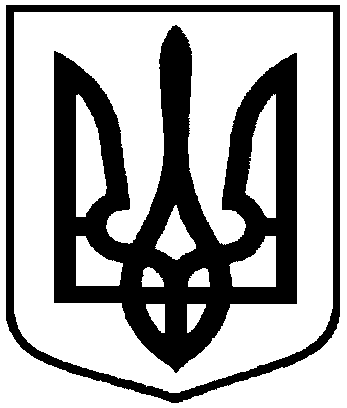 від 28 листопада 2018 року № 4263-МРм. СумиПро хід виконання міської програми  «Автоматизація муніципальних телекомунікаційних систем на 2017-2019 роки в м.Суми» (рішення Сумської міської ради від 21 грудня  2016 року  № 1619-МР (зі змінами) за підсумками 2017 рокуГолова постійної комісії з питань планування соціально-економічного розвитку, бюджету, фінансів, розвитку підприємництва, торгівлі та послуг, регуляторної політикиВ.О. ШиловНачальник відділу інформаційних технологій та комп’ютерного забезпечення Сумської міської радиВ.В. БєломарНачальник відділу бухгалтерського обліку та звітності Сумської міської ради, головний бухгалтерО.А. КостенкоДиректор департаменту фінансів, економіки та інвестицій Сумської міської радиС.А. ЛиповаНачальник правового управління Сумської міської радиО.В. ЧайченкоСекретар Сумської міської радиА.В. Баранов